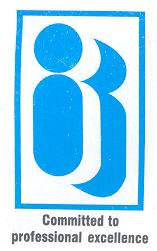 INDIAN INSTITUTE OF BANKING & FINANCE(ISO 9001:2015 Certified)PROGRAMME on “RETAIL LOANS”From 10th to 13th April, 2017 Venue:Leadership Center,Indian Institute of Banking & Finance,Kohinoor City, Commercial II, Tower 1, 3rd floor, Off LBS Marg, Kirol Road, Kurla (W), Mumbai – 400070.Website: www.iibf.org.inFor Details & Nomination, please contact:           Dr T. C. G. Namboodiri  Director (Training)Phone: +91-22-25037119Mobile :+91 99203 78486Email: drnamboodiri@iibf.org.inPROGRAMME on “RETAIL LOANS”BACKGROUND During the course of 89 years, IIBF has emerged as a premier Institute in banking and finance education. Considering the emerging requirements of the Banks / Institutions in the ever changing dynamic environment, IIBF is providing training programmes in selected areas. It has a world class training facility at its Leadership centre in Mumbai. During the past, Banks have taken to growing their Retail Banking portfolio in a significant measure.  Nevertheless the retail portfolio needs much skills and attitude apart from the knowledge in the management.   This programme envisages confidence building among the participants by enhancing their knowledge level pertaining to retail banking – Retail Loan products and by improving their marketing skill. The programme covers the entire gamut of retail lending, products and schemes. The programme is trainee oriented, with greater emphasis on interactions, group discussions, case studies sharing of experience and interface with successful bankers, apart from the usual training methods. The focus will be also on important regulatory and practical issues, more particularly about its impact on the retail banking portfolio. The programme intends to enable the participants to return to their work place with added confidence in handling retail banking products and proposals.   OBJECTIVES To appreciate the emerging banking and economic environment To study the competitive advantage of banks’ various products including the techno enabled ones To understand the technique of marketing of banks’ products and cross selling To develop Marketing Skills  CONTENT OVERVIEW Regulatory norms Changing Banking Scenario Retail loan  Products Customer needs and their Satisfaction Cross Selling  IT as a marketing tool Developing proficiency in personal selling of  products Building up and strengthening market strategies  for remunerative business in the competitive environment   METHODOLOGY  Case Studies, exercises, group discussions, presentations and sharing of experiences   TARGET GROUPOfficers who are already functioning or identified for functioning in Retail Banking department / hub and trainers.DURATIONFrom 10th to 13th April, 2017 (4 days). The Program commences at 9.30 AM on 10th April 2017VENUELeadership Centre, Indian Institute of Banking & Finance, Kohinoor City, Commercial II, Tower 1,  3rd floor, Off LBS Marg, Kirol Road, Kurla (W), Mumbai – 400070. FEERs.12,000/- per participant plus service tax @15% i.e. Rs.1,800/- aggregating to Rs.13,800/-(In case of TDS deduction, please send us TDS certificate)Programme fees may be remitted to the credit of Institute’s account with Bank of Baroda, details of which are given below:Name of the Bank branch: Bank of Baroda, Kurla (West).Account no: 19750200000806  IFSC code: BARB0KURLAX(0 is zero)(PAN No: AAATT3309D and Service Tax No. AAATT3309DSD002)The programme is Non residential.On request, the Institute will facilitate stay arrangements, subject to availability, for the participants. in Kohinoor Elite (within 5 minutes walking distance from the Institute) at an all inclusive price of Rs.5,500/- per day plus taxes for double occupancy and Rs.4,500 plus taxes for single occupancy. The rates are only for IIBF trainees and include breakfast, lunch, evening tea and dinner, four hour internet and free laundry for four pieces of clothing is complimentary.Please send your nominations to and for further details kindly contact:Programme Co-ordinatorDr T. C. G. Namboodiri  Director (Training)Phone: +91-22-25037119Mobile :+91 99203 78486Email: drnamboodiri@iibf.org.inorMr.Kavan ShahDeputy DirectorPhone: +91-22-25047011Email: kavan@iibf.org.in    INDIAN INSTITUTE OF BANKING & FINANCE(ISO 9001:2015 Certified)Kohinoor City, Commercial II, Tower 1, 3rd floor, Off LBS Marg, Kirol Road, Kurla (W), Mumbai – 400070.NOMINATION FORMProgramme Title: Retail Loans				Programme Type: Non Residential	Date: From 10th to 13th April, 2017. (4 days)  The Program commences at 9.30 AM on 10th April 2017PARTICIPANTS NOMINATED:Bank/Organisation: ______________________________________________________Address:_______________________________________________________________                                 ___________________________________________________ Pin Code: __________
Phone:  ______________Fax:  _____________  E-mail: ________________________Fee: Rs.12, 000/- per participant plus service tax @15% i.e. Rs.1800/- aggregating to Rs.113800/-(In case of TDS deduction, please send us TDS certificate)Programme fees may be remitted thru NEFT to the credit of Institute’s account with Bank of Baroda, details of which are given below:Name of the Bank branch: Bank of Baroda, Kurla (West).Account no: 19750200000806  IFSC code: BARB0KURLAX(0 is zero)(PAN No: AAATT3309D and Service Tax No. AAATT3309DSD002)Kindly narrate: Programme name; date “from …….to”; number of participants                                                                                                                                                       Please send your nominations at the earliest to:Dr T. C. G. Namboodiri  		     		Joint Director (Faculty) 				Phone: +91-22-25040175 			Mobile :+91 99203 78486 				Email: drnamboodiri@iibf.org.in 	OR	 Mr.Kavan ShahDeputy DirectorPhone: +91-22-25047011Email: kavan@iibf.org.in    Sl.NoName (Mr./Ms./Mrs.)DesignationBranch/OfficeMobile No.and Land Line No.E-mail 123